Atnaujinamo PSICHOLOGIJOS STUDIJŲ KRYPTIES APRAŠOPROJEKTASVilnius2020Psichologijos studijų krypties aprašas yra atnaujintas Studijų kokybės vertinimo centrui įgyvendinant projektą „Studijas reglamentuojančių aprašų sistemos plėtra (SKAR-3)“, projekto Nr. 09.3.1-ESFA-V-732-01-0001, vykdomą pagal 2014–2020 metų Europos Sąjungos fondų investicijų veiksmų programos 9 prioriteto ,,Visuomenės švietimas ir žmogiškųjų išteklių potencialo didinimas“ 09.3.1-ESFA-V-732 įgyvendinimo priemonę ,,Studijų sistemos tobulinimas“, finansuojamą Europos Sąjungos fondų ir Lietuvos Respublikos valstybės biudžeto lėšomis.Psichologijos studijų krypties aprašą (jo projektą) atnaujino ekspertų grupė, veikianti pagal Studijų kokybės vertinimo centro direktoriaus 2019 m. lapkričio 4 d. įsakymą Nr. V-114:  prof. dr. Saulė Raižienė (grupės vadovė, Lietuvos psichologų sąjunga), doc. dr. Vilmantė Pakalniškienė (Vilniaus universitetas), doc. dr. Julija Gaiduk (VšĮ LCC tarptautinis universitetas), prof. dr. Rasa Pilkauskaitė-Valickienė (Mykolo Romerio universitetas), dr. Nida Žemaitienė (Lietuvos sveikatos mokslų universitetas), doc. dr. Roma Šimulionienė (Klaipėdos universitetas), doc. dr. Loreta Gustainienė (Vytauto Didžiojo universitetas), dr. Edita Dereškevičiūtė (Psichologijos akademija), dr. Ieva Šidlauskaitė-Stripeikienė (VšĮ Psichologinės paramos ir konsultavimo centras).PSICHOLOGIJOS STUDIJŲ KRYPTIES APRAŠASI SKYRIUSBENDROSIOS NUOSTATOS Psichologijos studijų krypties aprašu (toliau – Aprašas) reglamentuojami Psichologijos studijų krypties studijų programų specialieji reikalavimai.Aprašas parengtas vadovaujantis Lietuvos Respublikos mokslo ir studijų įstatymu (toliau – Mokslo ir studijų įstatymas), Lietuvos Respublikos Vyriausybės 2010 m. gegužės 4 d. nutarimu Nr. 535 „Dėl Lietuvos kvalifikacijų sandaros aprašo patvirtinimo“, Lietuvos Respublikos švietimo ir mokslo ministro 2016 m. lapkričio 16 d. įsakymu Nr. V-1012 „Dėl Studijų pakopų aprašo patvirtinimo“, Lietuvos Respublikos švietimo ir mokslo ministro 2016 m. gruodžio 30 d. įsakymu Nr. V-1168 „Dėl Bendrųjų studijų vykdymo reikalavimų aprašo patvirtinimo“ (toliau – Bendrųjų studijų vykdymo reikalavimų aprašas), Lietuvos Respublikos švietimo ir mokslo ministro 2017 m. sausio 23 d. įsakymu Nr. V-36 „Dėl Studijų krypties (krypčių) aprašo rengimo rekomendacijų patvirtinimo“,Europos psichologų asociacijų federacijos 2019 m. dokumentu „Europos psichologijos sertifikatas: EFPA EuroPsy nuostatai ir priedai“ (angl. European Certificate in Psychology: EFPA Regulations on EuroPsy and Appendices, http://www.europsy-efpa.eu/), taip pat atsižvelgiant į Studijų krypčių aprašų skirtingoms pakopoms kūrimo metodiką (Vilnius: Studijų kokybės vertinimo centras,  2019).Aprašas skirtas universitetinėms pirmosios ir antrosios pakopos psichologijos studijų krypties studijų programoms reglamentuoti.Aprašo tikslai:Padėti aukštosioms mokykloms rengti, atnaujinti ir įsivertinti psichologijos studijų krypties studijų programas.Apibrėžti bei formuoti psichologijos studijų krypties identitetą, gerinti šios krypties profesijų supratimą visuomenėje.Informuoti studentus ir socialinius partnerius apie psichologijos studijų krypties studijose įgyjamas žinias, įgūdžius, gebėjimus.Pateikti gaires psichologijos studijų krypties studijų programas vertinantiems ekspertams ir jas akredituojančioms institucijoms.Įgalinti aukštąsias mokyklas prisiimti atsakomybę už psichologijos studijų krypties studijų programų rezultatus ir suteiktus kvalifikacinius laipsnius.Bendrieji psichologijos studijų krypties studijų programų tikslai:Suteikti psichologijos mokslo žinių, atskleisti psichologijos sąsajas su kitais mokslais bei psichologijos taikymo praktikoje ypatumus. Plėtoti mokslinių tyrimų metodologijos žinias ir ugdyti gebėjimus savarankiškai atlikti tyrimus ir analizuoti bei vertinti kitų atliktus tyrimus. Ugdyti gebėjimus pasirinkti ir įgyvendinti individo, grupės ar visuomenės poreikius atitinkantį psichologinį vertinimą bei intervencijas, pasitelkiant individualaus, grupinio ar edukacinio pobūdžio veiklas.Plėtoti gebėjimus ir įgūdžius, reikalingus pristatyti psichologijos mokslinių tyrimų rezultatus bei psichologo veiklą, bendradarbiauti su kitų sričių specialistais. Ugdyti gebėjimą laikytis profesinės etikos reikalavimų, gebėjimą analizuoti ir kritiškai vertinti savo profesinius sprendimus, formuoti nuostatą nuolat tobulėti ir kelti profesinę kompetenciją per visą gyvenimą trunkantį mokymąsi.Psichologijos studijų krypties studijos gali būti vykdomos nuolatine arba ištęstine studijų forma ir tik kaip universitetinės studijos. Organizuojant studijas skirtingomis formomis, to paties kvalifikacinio laipsnio studijų sandara, bendra apimtis (studijų kreditai), studijų turinys ir rezultatai turi nesiskirti.Nuotoliniu kontaktiniu būdu vykdomos studijos gali sudaryti ne daugiau kaip trečdalį visos studijų programos studijų kreditų apimties. Į universitetines pirmosios pakopos psichologijos studijų krypties studijų programas asmenų priėmimas vykdomas remiantis nuostatomis, įtvirtintomis Lietuvos Respublikos mokslo ir studijų įstatyme.Į antrosios pakopos psichologijos studijų krypties studijų programas priimami asmenys, baigę psichologijos studijų krypties pirmosios pakopos universitetines studijas ir atitinkantys aukštosios mokyklos nustatytus reikalavimus. Asmenys, baigę gretutinę psichologijos studijų krypties studijų programą, turi galimybę tęsti psichologijos studijas pirmosios pakopos psichologijos studijų krypties studijų programose, o po jų būti priimami į antrosios pakopos psichologijos studijų krypties studijų programas. Universitetinių pirmosios ir antrosios pakopos psichologijos studijų krypties studijų programų apimtis turi atitikti bendruosius universitetinių pirmosios ir antrosios pakopų studijų programoms keliamus reikalavimus. Baigus psichologijos studijų krypties studijas įgyjami šie kvalifikaciniai laipsniai:Baigusiems universitetines pirmosios pakopos psichologijos studijų krypties studijas suteikiamas socialinių mokslų (psichologijos krypties) bakalauro kvalifikacinis laipsnis, liudijamas aukštosios mokyklos išduodamu bakalauro diplomu ir diplomo priedėliu. Kvalifikacinis laipsnis atitinka šeštąjį Lietuvos kvalifikacijų sandaros lygį ir šeštąjį Europos mokymosi visą gyvenimą kvalifikacijų sąrangos lygmenį bei Europos aukštojo mokslo erdvės kvalifikacijų sąrangos pirmąją pakopą.Baigusiems universitetines antrosios pakopos psichologijos studijų krypties studijas suteikiamas socialinių mokslų (psichologijos krypties) magistro kvalifikacinis laipsnis, liudijamas aukštosios mokyklos išduodamu magistro diplomu ir diplomo priedėliu. atitinka septintąjį Lietuvos kvalifikacijų sandaros lygį ir septintąjį Europos mokymosi visą gyvenimą kvalifikacijų sąrangos lygmenį bei Europos aukštojo mokslo erdvės kvalifikacijų sąrangos antrąją pakopą. II SKYRIUSSTUDIJŲ KRYPTIES SAMPRATA IR APRĖPTISPsichologija yra mokslas, tiriantis žmogaus psichiką ir elgesį. Psichologijos mokslo žinios leidžia suprasti bei padeda ar pateikia būdus keisti individų, grupių, organizacijų ir visuomenės funkcionavimą. Psichologijos mokslas yra glaudžiai susijęs su kitais socialiniais mokslais (edukologija, ekonomika, politikos mokslais, sociologija, teise, vadyba), humanitariniais mokslais (filosofija), gamtos mokslais (biologija, biochemija, matematika ir kitais), medicinos ir sveikatos mokslais (medicina, visuomenės sveikata, slauga ir kitais).Psichologijos studijos yra akademinės programos, kurių metu integruojami teoriniai ir taikomieji psichologijos aspektai. Studijų metu studijuojantys asmenys susipažįsta su tyrimais pagrįstomis, patikimomis psichologijos mokslo žiniomis ir įgyja gebėjimų etiškai šias žinias taikyti. Atsižvelgiant į Europos psichologo išsilavinimo ir profesijos standartus, universitetinių pirmosios ir antrosios pakopų psichologijos studijų krypties studijų programų turinį turėtų sudaryti šios sritys: Psichologijos teorija, apimanti pagrindines psichologijos mokslo teorijas ir kryptis. Psichologijos žinių, metodų ir bazinių įgūdžių etiškas taikymas, apimantis psichologinį vertinimą, konsultavimą, prevencinę, intervencinę ir šviečiamąją veiklą.Psichologijos mokslinių tyrimų metodologija, apimanti tyrimo metodus ir jų taikymo galimybes. Kiti mokslai, kurių pasiekimai integruojami į psichologiją, siekiant suprasti žmogaus psichikos procesus bei elgesį. Universitetinių pirmosios pakopos psichologijos studijų krypties studijų programos turi būti orientuotos į psichologijos žinių individo, grupės ir visuomenės lygmeniu ir įgūdžių pagrindų, būtinų visoms psichologijos specializacijoms, suteikimą. Universitetinių pirmosios pakopos psichologijos studijų krypties studijų programos turinio reikalavimai:Į kiekvieną studijų programą turi būti įtraukti psichologijos pagrindų dalykai, kuriuose supažindama su psichologijos šakomis, pagrindiniais psichologijos metodais, psichologijos istorija. Svarbiausių psichologijos teorijų ir metodų studijose turi būti studijuojami biologiniai, kognityviniai, emociniai ir socialiniai elgesio pagrindai individo, grupės ir visuomenės lygmeniu.Studijų metu turi būti skirta laiko formuoti bazinius stebėjimo, apklausų, testavimo, įvertinimo, interviu, konsultavimo ir kitų psichologijos metodų taikymo įgūdžius. Taip pat supažindinama su psichologo profesine etika. Psichologijos teorinių pagrindų dalykams ir bazinių įgūdžių ugdymui studijų programoje turi būti skiriama ne mažiau kaip 125 studijų kreditai. Metodologijos studijose turi būti ugdomos gebėjimo vykdyti tyrimus kompetencijos ir taip pat formuojami akademiniai įgūdžiai (pavyzdžiui, tyrimų metodologija, akademinis raštingumas, matematinė statistika ir kita). Metodologijos studijoms turi būti skiriama ne mažiau kaip 30 studijų kreditų.Kiekvienoje universitetinių pirmosios pakopos psichologijos studijų krypties studijų programoje turi būti studijuojami ir ne psichologijos dalykai, tokie kaip, pavyzdžiui, filosofija, sociologija ir kiti mokslai. Ne psichologijos dalykams turi būti skiriama ne mažiau kaip 15 studijų kreditų. Studijų programoje turi būti numatyta praktika, kuri turi sudaryti ne mažiau kaip 15 studijų kreditų. Studijų programoje turi būti numatytas ne mažiau kaip 15 studijų kreditų laikas rengti bakalauro baigiamąjį darbą. Antrosios pakopos psichologijos studijų krypties studijų programos turi būti specializuotos, skirtos pasirengti dirbti konkrečioje psichologo veiklos srityje (pavyzdžiui, klinikinės psichologijos, sveikatos psichologijos, edukacinės psichologijos, darbo ir organizacinės psichologijos ir kitose srityse). Kiekviena programa turi būti subalansuota, kad užtikrintų pakankamą dėmesį individo, grupės ir visuomenės studijoms. Antrosios pakopos psichologijos studijų krypties studijų programos turinio reikalavimai:Antrosios pakopos studijose ne mažiau kaip 60 studijų kreditų turi sudaryti teoriniai ir taikomieji studijų dalykai, orientuoti į specializuotą sritį.Per studijas turi būti gilinami metodologijos, statistinės analizės ir akademiniai įgūdžiai.Kiekvienoje antrosios pakopos psichologijos studijų krypties studijų programoje rekomenduojama studijuoti ir kitų studijų krypčių teorinius arba praktinius dalykus, svarbius konkrečiai psichologo profesinei praktikai, pavyzdžiui, medicinos, teisės, verslo, ekonomikos ir kita.Antrosios pakopos studijų programoje turi būti numatyta 15–30 studijų kreditų apimties praktika.Studijų programoje turi būti numatytas ne mažiau kaip 30 studijų kreditų laikas rengti magistro baigiamąjį darbą. Absolventas, sėkmingai baigęs universitetinių pirmosios pakopos psichologijos studijų krypties studijų programą, prižiūrimas profesionalaus psichologo gali dirbti pagal įgytas kompetencijas, vykdyti šviečiamąją veiklą, taikyti per psichologijos studijas įgytus gebėjimus ir žinias darbo vietoje dirbdamas psichologo asistentu, tęsti psichologijos studijas antrojoje pakopoje, tačiau neįgyja pakankamai kompetencijų užsiimti savarankiška psichologo profesine veikla. Absolventas, sėkmingai baigęs antrosios pakopos psichologijos studijų krypties studijas, gali užsiimti savarankiška psichologo veikla konkrečioje psichologijos srityje (ugdymo,  organizacinės, klinikinės, sveikatos ar kitoje), savarankiškai atlikti psichologinį įvertinimą ir testavimą, psichologinę ekspertizę, psichologinį konsultavimą, psichologines intervencijas, šviečiamąją ir prevencinę veiklas. Taip pat jis gali tęsti psichologijos studijas trečiojoje pakopoje. Studijų metais sukauptos žinios ir įgūdžiai psichologijos studijų krypties studijų absolventams sudaro prielaidas savarankiškai mokytis visą gyvenimą ir kelti profesinę kompetenciją.III SKYRIUSBENDRIEJI IR SPECIALIEJI STUDIJŲ REZULTATAI Asmuo, baigęs universitetinių pirmosios pakopos psichologijos studijų krypties studijų programas, turi būti pasiekęs šiuos studijų rezultatus:Žinios ir jų taikymas:Turi psichologijos mokslo žinių apie psichikos reiškinius bei procesus ir geba jomis vadovautis aiškindamas individo, grupės ar visuomenės funkcionavimo dėsningumus. Geba integruoti įvairių mokslų idėjas su psichologijos mokslo idėjomis, supranta psichologijos mokslo objektą kitų mokslų kontekste, atpažįsta psichologijos sritis ir pagrindines psichologo veiklos kryptis.Gebėjimai vykdyti tyrimus:Remdamasis mokslo tyrimų metodologijos žiniomis, geba analizuoti mokslinių tyrimų duomenis.Geba, konsultuojamas dėstytojo ar profesionalaus psichologo, suplanuoti ir atlikti mokslinį tyrimą taikydamas bazinius kiekybinius ir kokybinius duomenų analizės metodus, formuluoti ir pristatyti tyrimo rezultatus ir išvadas.Specialieji gebėjimai:Supranta individo, grupės ar visuomenės psichologinio vertinimo ypatumus, geba parinkti tinkamas psichologinio vertinimo priemones.Geba, prižiūrimas profesionalaus psichologo, taikyti psichologinio vertinimo metodus ir procedūras, vertinti individą, grupę ar visuomenę konkrečių situacijų sąlygomis, bet savarankiškai nepriima sprendimų dėl vertinimo metodo ar procedūros pasirinkimo.Geba, prižiūrimas profesionalaus psichologo, parengti, plėtoti ir įgyvendinti individo, grupės, visuomenės poreikius atitinkančias intervencijas ar edukacinio pobūdžio veiklas.Socialiniai gebėjimai:Geba savarankiškai vykdyti šviečiamąją psichologijos srities veiklą, pristatyti visuomenei psichologijos mokslo pasiekimus, psichologo profesiją, veiklą ir jos rezultatus.Geba veiksmingai bendrauti, dirbti komandoje ir bendradarbiauti su įvairių profesijų ir institucijų atstovais.Asmeniniai gebėjimai:Geba, vykdydamas psichologo veiklą, laikytis profesinės etikos reikalavimų. Geba prisiimti asmeninę atsakomybę už vykdomą veiklą ir išmano savo kompetencijų ribas, geba skirti, kurią veiklą gali atlikti savarankiškai, o kurią – prižiūrimas profesionalaus psichologo.Geba atnaujinti ir tobulinti įgytas žinias bei gebėjimus.Asmuo, baigęs antrosios pakopos psichologijos studijų krypties studijų programas, turi būti pasiekęs šiuos studijų rezultatus:Žinios ir jų taikymas:Turi naujausių psichologijos ir kitų mokslų žinių, reikalingų dirbant konkrečioje profesinėje srityje. Geba vadovautis psichologijos ir kitų mokslų žiniomis, aiškindamas individo, grupės ar visuomenės ypatumus.Gebėjimai vykdyti tyrimus:Išmano psichologijos tyrimų metodologiją, geba savarankiškai suplanuoti ir atlikti mokslinį tyrimą, taikydamas sudėtingus kiekybinius ir kokybinius tyrimo bei mokslinius duomenų analizės metodus.Geba analizuoti ir interpretuoti psichologijos srities mokslinių tyrimų duomenis, tinkamai pristatyti tyrimo rezultatus ir teikti praktines rekomendacijas.Specialieji gebėjimai:Geba išsiaiškinti kliento asmeninę problemą, poreikius ir konsultuoti klientą, taikydamas tinkamus konsultavimo metodus (strategijas).Geba savarankiškai atlikti individo, grupės, organizacijos psichologinį vertinimą, geba interpretuoti psichologinio vertinimo rezultatus, savarankiškai parengti išvadas ir rekomendacijas.Geba parengti, plėtoti ir įgyvendinti savo profesinėje srityje reikalingas psichologines intervencijas, atitinkančias individo, grupės, organizacijos poreikius ir išsikeltus tikslus, taikydamas tyrimais pagrįstus metodus.Geba įvertinti psichologinės veiklos veiksmingumą, taikydamas moksliškai pagrįstus metodus.Geba analizuoti psichologinių paslaugų poreikį, kurti ir plėtoti psichologines paslaugas.Socialiniai gebėjimai:Geba komunikuoti su klientais, suteikti informaciją apie psichologinio vertinimo ir (arba) intervencijos rezultatus, pristatyti psichologijos mokslo pasiekimus.Geba dirbti skirtingų specialistų komandoje, bendradarbiauti su įvairių profesijų ir institucijų atstovais, keistis informacija ir dalytis patirtimi.Geba sklandžia kalba rašyti straipsnius ir (arba) ataskaitas klientams ir įvairioms institucijoms.Asmeniniai gebėjimai:Yra susipažinęs ir išmano teisės aktus ir kitus dokumentus, kuriais reglamentuojama psichologo veikla konkrečioje profesinėje srityje. Savo profesinėje veikloje geba laikytis profesinės psichologo etikos reikalavimų, nuolat ugdo ir plėtoja savo profesines kompetencijas.Geba ieškoti, kritiškai vertinti ir analizuoti informaciją, naudodamasis įvairiais informacijos šaltiniais.Geba savarankiškai tobulėti ir plėsti savo žinias bei gebėjimus.IV SKYRIUSDĖSTYMAS, STUDIJAVIMAS IR VERTINIMASPasirenkant psichologijos studijų krypties studijų programose metodus, būtina atsižvelgti į studijų tikslus ir rezultatus: ko siekiama programa (dėstytojo perspektyva) ir ką įgis absolventai (studentų perspektyva), dalyko turinį, studijuojančio asmens pasirengimą.Psichologijos studijų krypties studijų programose taikomi į studentą orientuoti studijų metodai.Psichologijos studijų krypties studijų programose, be kitų, turi būti taikomi studijų metodai, suteikiantys galimybę ugdyti pagrindines psichologui reikalingas kompetencijas: Stebėjimu ir savistaba grįsti metodai.Kritinė analizė ir vertinimas.Tyrinėjimo ir eksperimentavimo metodai.Tarpasmeninių gebėjimų ugdymo metodai.Dėstymas antrosios pakopos psichologijos studijų krypties studijose turi būti nukreiptas į pasirengimą savarankiškai profesinei veiklai. Visose antrosios pakopos psichologijos studijų krypties studijų programose greta kitų metodų turi būti taikomi šie metodai:Atvejų analizės metodai, atskleidžiantys aiškinamąjį ir technologinį psichologijos teorijų potencialą individo, grupės ir visuomenės lygmeniu.Psichologinio vertinimo ir konsultavimo pratybos, parodančios žinių ir supratimo naudą modeliuojant tinkamiausią psichologinės intervencijos strategiją.Mokymasis prižiūrimosios praktikos vietoje, padedantis integruoti teorines bei praktines žinias ir stiprinti gebėjimą argumentuoti profesinį sprendimą esant neišsamiai ar prieštaringai informacijai, formuoti įgūdį valdyti netikėtumus, kylančius taikant psichologines žinias bei gebėjimus, parengti, plėtoti ir įgyvendinti tikslus atitinkančias intervencijas. Antrosios pakopos psichologijos studijų krypties studijose svarbu įtvirtinti mokslinį tyrimo klausimų sprendimo būdą, dėstytojas turi stiprinti magistranto gebėjimą argumentuoti pasirinktą strategiją ir įgyvendinti ją nuo keliamų prielaidų iki praktinę vertę turinčio rezultato.Vertinimas turi būti pagrįstas (susietas su studijų tikslais), patikimas (nepriklausomas nuo vertintojo subjektyvumo), aiškus (vienodai suprantamas visiems studijų dalyviams), naudingas (teigiamai vertinamas pačių vertinamųjų) ir nešališkas (neteikiama pranašumo nė vienai vertinamųjų grupei).Vertinimo būdai turi būti suderinti su metodais. Psichologijos studijų krypties studijų programose naudojami įvairūs vertinimo būdai, kuriais tikrinamas įgytų žinių susietumas ir gebėjimų taikymo lankstumas, pavyzdžiui, refleksija, psichologinio vertinimo interpretacijos, situacijų analizė, pranešimų pristatymai, praktikos užduočių ataskaitos ir dienoraščiai, kita. Psichologijos studijų krypties studijose rekomenduojamas kriterinis vertinimas. Iš visų vertinimo tipų studentų pažangą geriausiai apibūdina kaupiamasis vertinimas, kurio komponentai turi leisti patikrinti dalyko ar modulio numatytų studijų rezultatų pasiekimo lygį. Egzaminas paprastai sudaro tik dalį kaupiamojo vertinimo, kitos dalys gali būti esė tipo darbas, raštu parengta tyrimo ataskaita, individualus ar grupinis projektas ir kita. Studijų laikotarpiu dėstytojai turi teikti studentams grįžtamąjį ryšį apie pasiektą pažangą ir įdėtas pastangas.V SKYRIUSSTUDIJŲ PROGRAMŲ VYKDYMO REIKALAVIMAIAukštosios mokyklos turi užtikrinti, kad psichologijos studijų krypties studijų programas vykdančių dėstytojų kvalifikacija būtų pakankama numatytiems studijų rezultatams pasiekti. Vertinant dėstytojų kompetenciją, turi būti atsižvelgiama į pedagoginio, mokslinio ir praktinio darbo patirtį: dalyvavimą moksliniuose tyrimuose ir projektinėje veikloje, pripažinimą profesinėse ir mokslinėse bendrijose, gebėjimą bendrauti užsienio kalbomis, dalyvavimą kvalifikacijos tobulinimo programose, konferencijose, mokymuose ir kita, pažangių metodų taikymą, profesinį įžvalgumą ir asmeninį domėjimąsi studentų problemomis. Dėstytojas turi išmanyti ir suprasti kriterijus, kuriais remiantis vertinamos studijų programos, ir jais vadovautis, gebėti parengti ir realizuoti studijų dalyko aprašą, derantį su atitinkama psichologijos studijų krypties studijų programa. Psichologijos dalykų dėstytojai turi turėti mokslinių tyrimų ir (arba) praktinės veiklos patirties. Taikomųjų psichologijos dalykų dėstytojams būtina profesinės veiklos patirtis.Su studijomis susijusi informacija turi būti pateikiama aukštosios mokyklos interneto svetainėje.Praktika yra privaloma psichologijos studijų krypties studijų programų dalis. Ją organizuojant turi būti laikomasi šių nuostatų:Pirmojoje universitetinių studijų pakopoje praktikos tikslas – supažindinti studentus su psichologo darbo specifika, įvairiose institucijose (švietimo, sveikatos priežiūros, personalo atrankos ir mokymo įmonėse, nevyriausybinėse organizacijose ir kitose) keliamais profesiniais reikalavimais ir suteikti galimybę stebėti kvalifikuoto psichologo darbą ir, esant galimybei, įgyti praktinio darbo patirties prižiūrint kvalifikuotam psichologui. Antrojoje studijų pakopoje praktikos tikslas – lavinti bei gilinti studentų psichologo darbui reikalingas vertinimo, konsultavimo, darbo grupėse, savo darbo analizės, savirefleksijos ir kitas psichologo darbui reikalingas kompetencijas. Praktikos turinys turi būti specializuotas.Universitetinių pirmosios ir antrosios studijų pakopos praktikos turinys turi atitikti studijų programos tikslus. Per praktiką rekomenduojamas reflektyvus praktikos užduočių pobūdis (dienoraščio rašymas, reflektyvi praktikoje įgytos patirties analizė praktikos ataskaitoje ir kita). Psichologijos studijų krypties studijų praktika organizuojama, vadovaujantis aukštojoje mokykloje parengta psichologijos praktikos organizavimo tvarka ir nuostatais, kuriuose apibrėžiami praktikos reikalavimai, konkrečios praktikos užduotys, pasiekimų vertinimo sistema, kriterijai, pagal kuriuos vertinami per praktiką studento įgyti įgūdžiai ir atliktos užduotys, bei reikalavimai praktikos vadovo organizacijoje kvalifikacijai. Praktikos studijų dalyko apraše turi būti numatytas laikas, skiriamas individualioms arba grupinėms refleksijoms, konsultacijoms ir (arba) atvejų aptarimams, vadovaujant aukštosios mokyklos praktikos vadovui. Studentas turi turėti praktikos vadovą ir organizacijoje. Praktikos vadovai organizacijoje turi turėti ne žemesnį kaip socialinių mokslų (psichologijos studjų krypties) magistro kvalifikacinį laipsnį arba jam lygiavertę aukštojo mokslo kvalifikaciją ir ne trumpesnę kaip 3 metų profesinės veiklos psichologijos studijų kryptyje patirtį.Aukštoji mokykla turi pateikti studentams galimų praktikos vietų, su kuriomis sudarytos bendradarbiavimo sutartys, sąrašą. Paprastai abiejose studijų pakopose praktika atliekama institucijose, su kuriomis pasirašytos aukštosios mokyklos sutartys dėl praktikos. Taip pat praktiką galima atlikti vietoje, kurią pasiūlo studentas, jeigu praktikos vadovas aukštojoje mokykloje patvirtina praktikos vietos tinkamumą. Praktikos vadovas aukštojoje mokykloje turi būti įtraukiamas į praktikos užduočių turinio ir praktikos organizavimo tobulinimo procesą. Rekomenduojama praktikos vadovą organizacijoje taip pat įtraukti į šį procesą. Universitetinės pirmosios ir antrosios pakopų psichologijos studijų krypties studijos baigiamos baigiamuoju darbu (projektu). Baigiamuoju darbu (projektu) studentas turi parodyti per studijas įgytas žinias, gebėjimus ir supratimą, gebėjimą atlikti pasirinktos temos analizę, vertinti kitų tyrėjų atliktus tyrimus ir darbus, savarankiškai mokytis ir vykdyti empirinius tyrimus pasirinkta tema, analizuoti pirminius arba antrinius duomenis, aprašyti savo atliktą tiriamąjį darbą, formuluoti aiškias ir pagrįstas išvadas. Baigiamojo darbo reikalavimai turi būti aprašyti aukštosios mokyklos baigiamųjų darbų reglamentuose, kurie viešai prieinami. Baigiamasis bakalauro darbas (projektas) turi būti savarankiškas, rengiamas prižiūrint darbo vadovui, pagrįstas empiriniais duomenimis ir turimomis žiniomis. Baigiamuoju bakalauro darbu (projektu) studentas turi parodyti gebėjimą planuoti, atlikti ir aprašyti pasirinktos psichologijos temos tyrimą ir rezultatus, sugebėti apibendrinti gautus rezultatus, pagrįstai formuluoti darbo išvadas, laikytis profesinės etikos. Bakalauro darbuose (projektuose) studentai negali savarankiškai tirti pažeidžiamų visuomenės grupių (pavyzdžiui, nepilnamečių asmenų, negalią turinčių asmenų, psichikos sutrikimų turinčių asmenų, įkalintų asmenų ir kitų) imčių. Studentai gali naudoti ir analizuoti kitų tyrėjų sukauptus tyrimo duomenis, jei jie susiję su bakalauro darbo tema. Baigiamasis magistro darbas (projektas) turi būti analitinis, pagrįstas savarankiškais moksliniais tiriamaisiais ar taikomaisiais tyrimais, žinių taikymu arba parengtas kaip projektas, atskleidžiantis programos tikslus atitinkančius gebėjimus. Baigiamuoju darbu (projektu) magistrantas turi parodyti gebėjimą išsamiai ir kryptingai analizuoti pasirinktą temą, vertinti kitų asmenų anksčiau atliktus pasirinktos temos darbus, savarankiškai mokytis ir vykdyti pasirinktos psichologijos temos tyrimus, pasirinkti tinkamus metodus ir instrumentus, statistikos metodus ar kokybinę analizę, aprašyti savo atliktą tiriamąjį darbą, pateikti tyrimo rezultatus ir jų interpretacijas, formuluoti aiškias ir pagrįstas tyrimų išvadas. Rekomenduojama, kad magistranto tiriamasis darbas būtų organizuojamas nuosekliai, nuo pirmojo semestro. Universitetinių pirmosios ir antrosios pakopų psichologijos studijų krypties studijų programose baigiamasis darbas (projektas) turi būti ginamas viešajame baigiamųjų darbų komisijos posėdyje ir recenzuojamas pagal kriterijus, kurie iš anksto žinomi studentams. Baigiamųjų darbų gynimo komisiją turi sudaryti ne mažiau kaip 5 nariai. Ne mažiau kaip 4 nariai turi būti psichologijos studijų krypties mokslo darbuotojai ir (arba) mokslo laipsnį turintys dėstytojai, tarp kurių vienas turi būti iš kitos aukštosios mokyklos, kuris skiriamas komisijos pirmininku. Taip pat į gynimo komisiją rekomenduojama įtraukti vieną socialinių partnerių atstovą arba tos srities praktiką.Universitetines pirmosios ir antrosios pakopos psichologijos studijų krypties studijas organizuojantis padalinys turi turėti pakankamai materialiųjų ir informacinių išteklių kokybiškai vykdyti studijų programą. Siekiant sėkmingai vykdyti studijų programą būtina turėti:Patalpas, kurių išdėstymas, įranga, vietų skaičius atitinka higienos ir darbo saugos reikalavimus ir kuriose yra studijų procesui reikalinga aparatūra ir demonstravimo priemonės.Pakankamą kompiuterių, atitinkančių studentų poreikius, skaičių. Visuose kompiuteriuose turi būti standartinė tekstų ir kiekybinių bei kokybinių duomenų apdorojimo programinė įranga, interneto prieiga, pagal poreikį – kita programinė įranga. Dėstomiems dalykams reikalingą laboratorinę įrangą ir aparatūrą ar medžiagą, kuri suteiktų galimybes studentams išmokti naudotis įvairia įranga, svarbia tiek moksliniam, tiek praktiniam darbui, taikyti įvairius metodus atliekant matavimus.Psichologinio vertinimo studijoms privaloma turėti pakankamą skaičių mokymo priemonių: legalių instrumentų ir protokolų.Specialią laboratorinę ir programinę įrangą, reikalingą atitinkamų studijų dalykų psichologijos praktiniams ar laboratoriniams darbams.Patalpas, pritaikytas mokymo procesui stebėti ir atgaliniam ryšiui užtikrinti, stebėjimo, apklausų atlikimo, konsultavimo ar kitiems mokymams.Specialias patalpas, tinkamas darbui grupėse lavinant bendravimo ar kitus įgūdžius.Biblioteką su reikiamu kiekiu studijų procesui užtikrinti būtinos psichologijos studijų krypties literatūros: bent vienas egzempliorius kiekvieno dėstomo dalyko vadovėlių ar kitos mokslinės literatūros, metodiniai leidiniai, mokslo žurnalai, mokslinės psichologijos studijų krypties knygos, prieiga prie specializuotų publikacijų duomenų bazių, pakankamas skaičius kompiuterių su interneto prieiga ir tinkama programinė įranga.Aukštoji mokykla turi sudaryti sąlygas psichologijos studijų krypties studijų programoje dirbantiems dėstytojams bei besimokantiems studentams pasinaudoti akademinio judumo galimybėmis, integruoti tarptautinio lygmens žinių ir patirties dimensiją į studijų procesą. Studentams turi būti užtikrinamas akademinio judumo metu įgytų teigiamų studijų rezultatų įskaitymas.Rengiant ir tobulinant psichologijos studijų krypties studijų programas rekomenduojama atsižvelgti į studentų, socialinių partnerių, psichologų mokslininkų ir praktikų, švietimo ir mokslo institucijų rekomendacijas, taip pat valstybės poreikius bei vadovautis naujausio Europos psichologijos sertifikato (EuroPsy) aprašo nuostatomis ir rekomendacijomis. ________________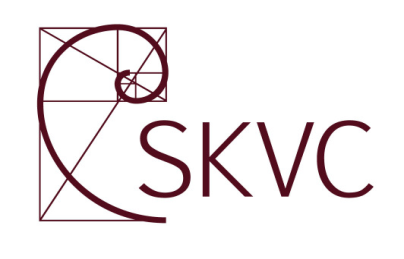 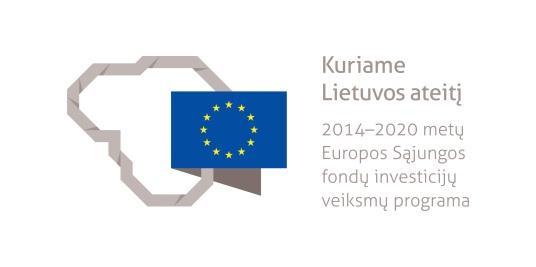 